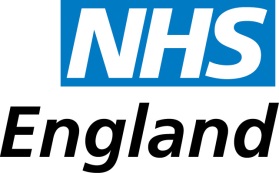 Directions to York HouseNHS England - York House
18-20 Massetts Road 
Horley, SurreyRH6 7DETel: 01293 778899
Fax: 01293 778888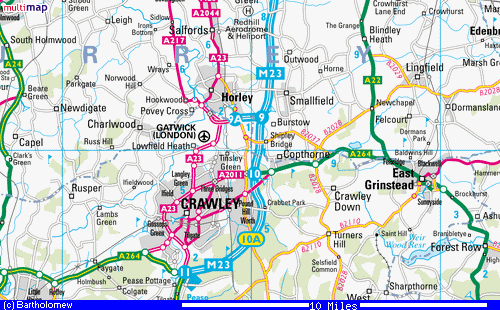 For a more detailed map visit the MultiMap Web site.From M23 – take Junction 9 - Follow signs to  and go straight across 1st roundabout following signs to Redhill.At the next roundabout take 4th exit, signposted Redhill At dual carriageway, take right hand lane and turn right at roundabout, following signs for Redhill and Horley. Take 2nd road on your right (), signposted Horley Town Centre, 
York House is approximately 500 yards along on the left, (before you reach the traffic lights) Turn left immediately past York House, sign posted Short Stay Parking From A 23From north of Horley on A 23, at large roundabout with Chequers Thistle on right, continue south on A23 towards Gatwick (ignore signs to Horley station). Continue straight on at traffic lights where Horley Town Centre is signposted to left. Take 3rd turning to left –  and follow directions for York House above. From south of Horley on A23, at Longbridge roundabout near Gatwick, follow signs to Horley and Redhill. Take 2nd road on right (Massetts Road) signposted Horley Town Centre and follow directions for York House above.Detailed Map – Horley Town Centre.Parking chargesParking charges for pay and display car-park behind York House:Car park opens 0800 – 1800 hours Monday to FridayNo change is givenOnly coins accepted - 5p, 10p, 20p, 50p, £1, £2Up to 40 mins parking: .20p
Up to 1 hr parking: .60p
Up to 2 hrs parking: £1.00p
Up to 3 hrs parking: £1.50p
Up to 4 hrs parking: £2.00p
Up to 5 hrs parking: £2.50p
Up to 6 hrs parking: £4.00pDisabled badge holders - no charge